Vård- och omsorgsnämnden 31 maj 2023  	SidJustering	3§ 55	Förvaltningsdirektören informerar	4§ 56	Delårsrapport T1	8§ 57	Internkontrollplan	13§ 58	Remiss "Från delar till helhet - Tvångsvården som en del av en sammanhållen och personcentrerad vårdkedja"	15§ 59	KPMG rapport "Grundläggande granskning - vård- och omsorgsnämnden"	17§ 60	Nämndinitiativ (KD) – Larmsystem på äldreboenden	18§ 61	Revidering av delegationsordning	20§ 62	Anmälan delegationsbeslut - HR	21§ 63	Informationsärende	22§ 64	Nämndinitiativ (SD) – Utreda solytor i direkt anslutning till Aktivitetscenter inom SoO	23Protokollet omfattar §§ 55-64JusterasBevis/anslagProtokollet är justerat. Justeringen har tillkännagivits genom anslag på Sundsvalls kommuns digitala anslagstavla.JusteringUtöver ordförande ska Burhan Hussain (S) justera dagens protokoll.Ersättare är Eva Bergström Edström (M)._ _ _ _ TidKl. -PlatsMötesrum 350BeslutandeMikael Westin (S)ordförandeElisabeth Pettersson (V)v ordförandeYaasmin Nuur (S)Burhan Hussain (S)Barbro Edlund (S)Johan Nikula (S)Eva Bergström Edström (M)Habibollah Effati (M)Kevin Sahlin (SD)Isak Greén (KD)Närvarande ersättareRolf Nordin (S)Marie Sjöbom Olsson (S)Anna Wåhlin (V)Erik Mackia Thunström (C)Thomas Höjland (M)Bertil Swenson (M)Katarina Blixt (SD)Ersätter Kevin Lavast (SD)Robert Nordin (KD)ÖvrigaAnnika ErikssonStabschefAnette StåbyEkonomichef Lars-Ove Johanssontf. förvaltningsdirektörMathilda AnderssonSara PerssonElin NylanderMarie-Louise BladhSekreterareVerksamhetscontrollerKvalitetscontroller EnhetschefMikael WestinOrdförandeMathilda AnderssonSekreterareBurhan HussainJusterare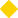 